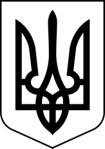                                                  УКРАЇНАСТОРОЖИНЕЦЬКА  МІСЬКА РАДАСторожинецький район                                         Чернівецької областіХV сесія VII скликанняРІШЕННЯ  №       -15/201822 лютого 2018 року                                                                   м. СторожинецьПро організацію безкоштовногохарчування для учнів 1-4 класівта дітей-інвалідів у закладахзагальної середньої освіти     Розглянувши інформацію начальника відділу освіти, молоді та спорту Сторожинецької міської ради Гакмана А.І. «Про організацію безкоштовного харчування для учнів 1-4 класів та дітей-інвалідів у закладах загальної середньої освіти», на виконання рішення виконавчого комітету від 10.01.2018 року №2 «Про організацію харчування у навчальних закладах Сторожинецької міської ради»,міська рада вирішила:Забезпечити безкоштовним харчуванням у закладах загальної середньої освіти Сторожинецької міської ради учнів 1-4 класів, дітей – інвалідів впродовж 2018 року.Відділу освіти, молоді та спорту (Гакман А.І.) при збільшенні кількості дітей, які відносяться до вищевказаних категорій, забезпечувати їх безкоштовним харчуванням при наявності підтверджуючих документів.Контроль за виконанням рішення покласти на першого заступника міського голови Брижака П.М. та постійну комісію з питань освіти, фізичного виховання та культуриСторожинецький міський голова                                       М.М.КарлійчукВиконавець:Начальник відділу освіти, молодіта спорту                                                                                        А.І.ГакманПогоджено:Секретар міської ради                                                                   І.Г.МатейчукПерший заступник міського голови                                            П.М.БрижакНачальник відділу організаційноїта кадрової роботи                                                                         А.Г.ПобіжанНачальник юридичного відділу                                                   А.В.СирбуНачальник відділу документообігу та контролю                                                                                        М.М.БаланюкГолова постійної комісії з питань освіти,фізичного виховання та культури                                                Т.К. Чернявська